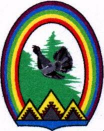 ДУМА ГОРОДА РАДУЖНЫЙХанты-Мансийского автономного округа – Югры РЕШЕНИЕот 29 февраля 2016 года                                                                                     № 95О внесении изменения в решение Думы города  от 30.11.2011 № 228 «О Положении об Управлении культуры и искусства администрации города Радужный»         	Рассмотрев проект решения Думы города «О внесении изменений в решение Думы города от 30.11.2011 № 228 «О Положении об Управлении культуры и искусства администрации города Радужный», в целях его приведения в соответствии с законодательством об образовании, а также расширения задач, поставленных перед управлением культуры и искусства администрации города Радужный, Дума города решила:          	1. Внести в приложение к решению Думы города Радужный от 30.11.2011 № 228  «О Положении об Управлении культуры и искусства администрации города Радужный» следующие изменения:          	 1) пункт 1.5. изложить в следующей редакции:           	«1.5. В ведомственном подчинении Управления находятся муниципальные автономные учреждения дополнительного образования в сфере культуры и искусства города Радужный, бюджетные учреждения культуры, муниципальные автономные учреждения культуры и искусства города Радужный.»;           	2) пункт 2.1. дополнить подпунктами следующего содержания:«2.1.12. участие в реализации программ, направленных на формирование культуры межэтнических и межконфессиональных отношений, на предотвращение разжигания социальной, расовой, национальной и религиозной розни;2.1.13. участие Управления в пределах своей компетенции в разработке комплекса мероприятий, направленных на противодействие экстремизму, социальной, национальной и религиозной нетерпимости и их профилактику.».	2. Решение вступает в силу с момента его подписания.Председатель Думы города                                                                 Г.П. Борщёв                                 